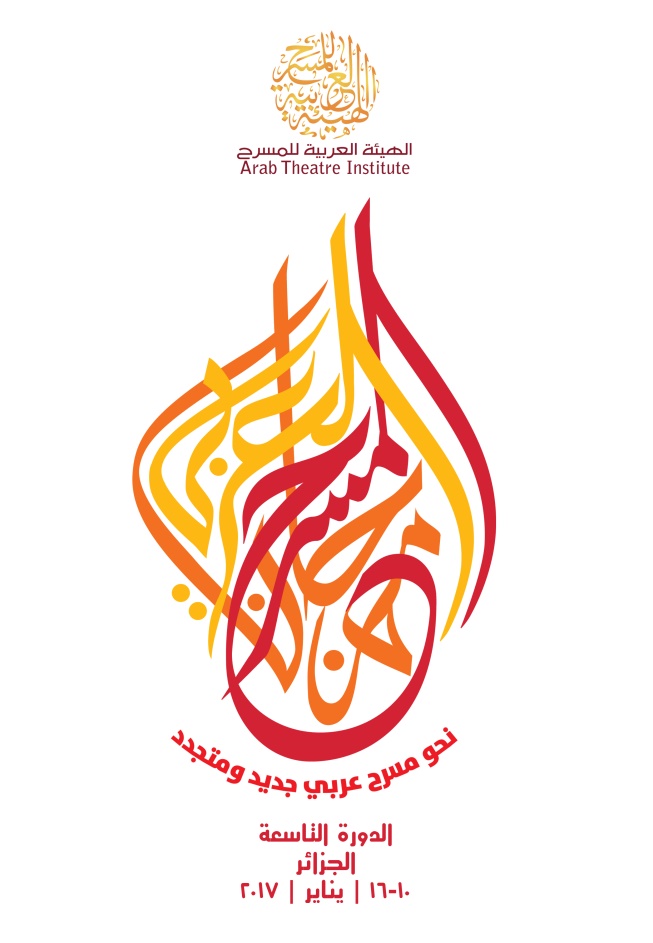 إعلان و استمارةللعروض الراغبة في المشاركةمهرجان المسرح العربي الدورة التاسعةالجزائر10 إلى 16يناير 2017 إنفاذاً للاستراتيجية العربية للتنمية المسرحية التي وضعتها الهيئة العربية للمسرح مرشداً لعملها ، فإن الهيئة العربية للمسرح تتشرف بأن تطلق  النسخة التاسعة من المهرجان  و التي ستعقد في الجزائر من 10 إلى 16 يناير 2017 وتعلن فتح باب الترشح للمشاركة في مهرجان المسرح العربي/ الدورة التاسعة، حيث يشكل المهرجان مناسبة للتلاقي والمثاقفة وبوصلة لمسارات الإبداع التي يخطها المسرحيون في الوطن العربي.و بغية الوصول إلى عرض الأجود من المسرحيات التي تتقدم للمشاركة في المهرجان، نضع بين إيديكم النقاط و الملاحظات الناظمة التالية :يتم التقدم للتنافس للدخول ضمن عروض الدورة التاسعة من المهرجان وفق المعايير والشروط الواردة أدناه:أن يكون الإنتاج المسرحي عربي المضمون والوسائل.أن يكون ضمن إنتاجات عامي 2015  و 2016.الأولوية للعروض التي يكون نصها باللغة العربية الفصيحة.أن يكون النص تأليفاً خالصاً أو إعداداً عربيا لنص عربي أو أجنبي. أن يخدم الإنتاج المسرحي الهوية العربية وتميز المبدع العربي تجديداً وتجدداً لمسرح فاعل في الحياة العربية، و ببعد إنساني.أن يتحقق عامل التكامل في عناصر العرض المسرحي.أن تتوافر في العرض عناصر جذب لأوسع جمهور من خلال الوصول إلى معرفة مسرحية أعمق ووضوح المفهوم الوظيفي للمسرح بالنسبة لصانعيه، ووضوح المفهوم الوظيفي بالنسبة للمجتمع.أن يتميز العمل بالتحدي و البحث الحقيقي و الصادق لإيجاد حلول مبتكرة.لا تقبل عروض المونودراما.تشكل الهيئة العربية للمسرح لجان مشاهدة واختيار (معلنة)، في المناطق التي تتيح ظروفها ذلك، وتقوم بمهمة ملاحظة العرض أثناء تقديمه في بلده، و تكون ترشيحات هذه اللجان مقترحات أمام لجنة الاختيار النهائية.على العروض الراغبة بالتنافس تقديم الاستمارة المدرجة أدناه إلزاماً.يحق للفرق التي تقع في مناطق لم تشكل بها لجان مشاهدة و اختيار، التقدم بشكل حر ومباشر إلى الأمانة العامة.تشكل الهيئة العربية للمسرح لجنة اختيار نهائية تعمل في الفترة من 21 نوفمبر 2016 و حتى 30 نوفمبر 2016، حيث تنظر اللجنة في كل العروض من خلال مشاهدة التسجيلات الكاملة، سواء للعروض التي رشحتها اللجان السابقة، أو لتلك العروض التي تقدمت بشكل حر.تلتزم الهيئة العربية للمسرح بالإعلان عن لجنة الاختيار النهائية بعد أن تتم مهمتها ضمن إعلانها عن العروض التي تأهلت للتنافس في المرحلة النهائية التي تتم ضمن مهرجان المسرح العربي في دورته التاسعة. يفتح باب الاشتراك في المهرجان اعتباراً من مطلع فبراير/ شباط 2016. تنتهي مهلة التقديم مساء يوم20  نوفمبر 2016 .على الفرق الراغبة بالمشاركة تعبئة النموذج المدرج أدناه وإرساله على بريد الهيئة الإلكتروني مرفقاً برابط فيديو يحتوي التسجيل الكامل للعمل.يجب أن يكون  النموذج ممهورا بخاتم الفرقة وبتوقيع رئيسها او مسؤولها.ترسل الفرقة الراغبة بالتنافس ملفاً إدارياً وكشفاً يبين فريق المسرحية و مهمات كل فرد فيه.تقوم الفرقة بإرسال ملف بصور واضحة و ملونة لجوازات كافة أفراد الفريق على أن يكون الجواز صالحاً حتى نهاية يوليو 2017، و كذلك الصور الشخصية.ترسل الفرقة  ملفاً صحفياً يتضمن صورا بجودة عالية، وروابط لما غطته وسائل الإعلام المختلفة عن العرض، لغايات النشر حين اللزوم.يجب إرسال ملف تقني مفصل لمتطلبات العمل المسرحي و المهمات المسرحية المستعملة.لا يسمح بإحداث تغييرات في العمل المسرحي (بكافة مكوناته) بعد تأهله للعرض في مهرجان المسرح العربي- الدورة الثامنة.الهيئة العربية للمسرح تؤمن للفرقة الإقامة و الطعام و التنقلات الداخلية و توفر بطاقات السفر لخمسة عشر شخصاً بالحد الأعلى، و يتكفل الفريق بما يزيد عن هذا العدد.تؤمن الهيئة العربية للمسرح ما يتطلبه تأثيث فضاءالعرض من تجهيزات تقنية و فنية بناءً على ما جاء في البيان التقني الذي يرسله فريق المسرحية و بالمقارنة الفنية مع المتوفر في تسجيل الفيديو المرسل من قبلهم للتنافس.توافق الفرق الراغبة بالمشاركة في المسابقة على تقديم عرض من المسرحية في بلدها للجنة التي تخولها الهيئة بالمشاهدة و الاختيار في الفترة التي تحددها الهيئة بعد وصول استمارة المشاركة. يحق للهيئة البث المباشر على موقعها للمسرحية أثناء عرضها في المهرجان.يحق للهيئة الاحتفاظ  بتسجيل المسرحية لأغراض التوثيق و البحث العلمي للمسرح العربي.يحق للهيئة وضع التسجيل الكامل من العرض الذي تم في المهرجان على موقعها إلا إذا أبدى مسؤول العمل عدم الرغبة بذلك.لا تدفع الهيئة مقابل العروض في مراحل الاختيار أو في مهرجان المسرح العربي أية مكافآت مالية.لا تتحمل الهيئة العربية للمسرح أي تبعات تتعلق بالملكية الفكرية و حقوقها المتصلة بالعمل المتقدم للمنافسة، و يتحملها الطرف المتقدم بهذه الاستمارة.المواد المقدمة ضمن ملف الترشح للتنافس من وثائق  و صور و فيديو غير قابلة للاسترداد من قبل مقدمها، بل تحفظ في الهيئة العربية للمسرح لأغراض التوثيق.في حالة مخالفة الفريق المتقدم للمنافسة الشروط الآنفة الذكر،يحق للهيئة العربية للمسرح اتخاذ الإجراءات المناسبة لمصلحة المهرجان و مكانته.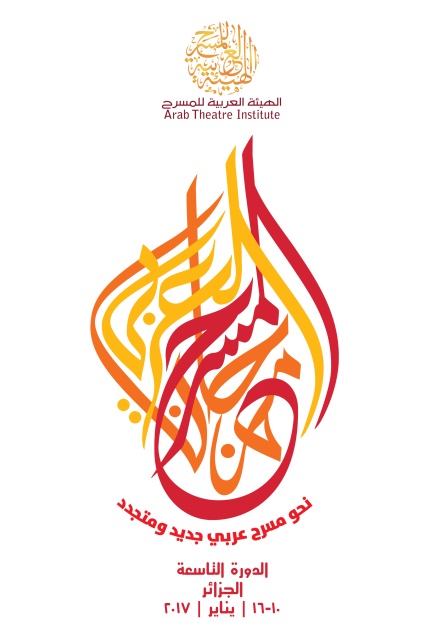 استمارة مشاركةاسم البلد  :اسم الفرقة المسرحية:					رقم سجلها الرسمي:اسم العرض المسرحي:المؤلف  :                                 إعداد:  		        الجنسية:			المخرج:							الجنسية:عدد فريق المسرحية كاملا :تاريخ انتاج العرض المسرحي:(كتابة نبذة عن العرض)البيان التقني : تقنيات العرض - الديكور- الاضاءةلغة العرض: 			فصحى                            		     عاميةيمنح العرض بالفصيحة الأولوية 					 مدة العرض:نوع قاعة المسرح المطلوبة:  علبة   -  دائري  -   فضاء  مفتوحعنوان المراسلة للفرقة المسرحية :اسم مسؤول الفريق:بريد الكتروني :موقع الكتروني :هاتف :فاكس :موبايل :ص.ب :											تعتبر هذه الاستمارة بمثابة عقد بين فريق المسرحية المتقدمة للتنافس و بين الهيئة العربية للمسرح.توقيع مسؤول الفرقة : ................				التاريخ: ..........				  الخاتم الرسمي للفرقةتتم المراسلة على عنوان الأمانة العامة للهيئة  العربية للمسرح:festival@atitheatre.aeلمزيد من المعلومات مراجعة موقع الهيئة الإلكتروني     www.atitheatre.ae  وموقعنا على الفيس بوك  (الهيئة العربية للمسرح). هاتف : 0097165240800 . 